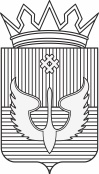 ПОСТАНОВЛЕНИЕАдминистрации Юсьвинского муниципального округаПермского края04.07.2022	                                                                                                      № 381В соответствии с Бюджетным кодексом Российской Федерации, Федеральным законом от  06.10.2003  № 131-ФЗ «Об общих принципах организации местного самоуправления в Российской Федерации», постановлением Правительства Пермского края от 30.05.2018  № 294 – п «Об утверждении Порядка предоставления и расходования субвенции из бюджета Пермского края бюджетам муниципальных районов (городских округов) Пермского края на обеспечения государственных гарантий реализации прав на получение общедоступного и бесплатного дошкольного, начального общего, основного общего, среднего общего образования, а также дополнительного образования в муниципальных общеобразовательных организациях», постановлением Правительства Пермского края от 14.02. 2014  № 78-п «Об утверждении Порядка предоставления и расходования субвенций из бюджета Пермского края местным бюджетам на реализацию государственных полномочий Пермского края по обеспечению государственных гарантий реализации прав на получение общедоступного и бесплатного дошкольного образования в муниципальных дошкольных образовательных организациях», постановлениемПравительства Пермского края от 27.08.2010   № 560-п «Об утверждении Порядка предоставления компенсации части затрат родителям (законным представителям) по воспитанию и обучению на дому детей-инвалидов дошкольного возраста, которые по состоянию здоровья временно или постоянно не могут посещать муниципальные образовательные организации, реализующие основные общеобразовательные программы дошкольного образования», администрация Юсьвинского муниципального округа Пермского края  ПОСТАНОВЛЯЕТ:Внести изменения в постановление администрации Юсьвинского муниципального округа Пермского края от 01.12.2020 № 606 «Об утверждении Порядка предоставления и расходования средств, переданных из бюджета Пермского края бюджету Юсьвинского муниципального округа Пермского края на выполнение отдельных государственных полномочий в сфере образования»:Пункт 2.3.  дополнить абзацем следующего содержания:«Нераспределенные объемы субвенции могут быть направлены  на предоставление дополнительного финансирования муниципальным общеобразовательным учреждениям, в которых расчетный объем финансового обеспечения образовательной деятельности выше размера расчетных показателей расходов бюджета, утвержденных нормативным правовым актом Правительства Пермского края, при условии их соответствия критерию, указанному (критериям, указанным в порядке, установленных Правительством Пермского края)  и согласования таких объемов с Министерством образования и науки Пермского края». Пункт 2.4. дополнить абзацами:«Средства предоставляются в виде субсидий на иные цели дошкольным организациям, являющимся бюджетными учреждениями, на обеспечение расходов, связанных с предоставлением компенсации части затрат родителям (законным представителям) по воспитанию и обучению на дому детей-инвалидов дошкольного возраста, которые по состоянию здоровья временно или постоянно не могут посещать дошкольные организации;За счет субвенции финансируется Муниципальное казенное учреждение Юсьвинского муниципального округа Пермского края «Единый учетный центр» (далее-Единый учетный центр), оказывающего услуги бухгалтерского учета, согласно утвержденной бюджетной смете расходов». В пункте 3.3. слова «не позднее 1 марта» заменить на слова «не позднее 1 мая». Пункт 4.1дополнить абзацами следующего содержания: «Единый учетный центр ведет бухгалтерский учет по представленным средствам с применением аналитических кодов счетов бухгалтерского учета.Бюджетная отчетность формируется в единой информационной системе управления финансово-хозяйственной деятельностью учреждений Пермского края в соответствии с приказом Министерства финансов Российской Федерации от 28.12.2010 N 191н "Об утверждении Инструкции о порядке составления и представления годовой, квартальной и месячной отчетности об исполнении бюджетов бюджетной системы Российской Федерации" в сроки, установленные Финансовым управлением администрации Юсьвинского муниципального округа Пермского края».2.  Настоящее постановление вступает в силу со дня его официального опубликования в газете «Юсьвинские вести» и размещения на официальном сайте муниципального образования Юсьвинского муниципального округа Пермского края в информационно-телекоммуникационной сети «Интернет» и применяется к правоотношениям, возникающим при формировании проекта бюджета Юсьвинского муниципального округа Пермского края на 2022 год и на плановый период 2023 и 2024 годов.3.  Контроль за исполнением настоящего постановления возложить на Боталову Л.И., заместителя главы администрации округа по социальному развитию.  И.о. главы администрации Юсьвинскогомуниципального округа Пермского края                                         Н.Г. НикулинО внесении изменений в Порядок предоставления и расходования средств, переданных из бюджета Пермского края бюджету Юсьвинского муниципального округа Пермского края на выполнение отдельных государственных полномочий в сфере образования